To whom it may concern,I am a 24 year old Australian registered teacher seeking a position working with elementary, middle, or high school students. I have experience working in all age groups and would like an opportunity to expand and gain more skills.I have taken Linguistic courses and have graduated with a Bachelor degree in Teaching, with a major in English Literature and Spanish, from the University of Adelaide, one of the Top 200 ranked universities. The degree I completed specialised in teaching middle to high school students, but I believe the skills and the information I have acquired have prepared me for most age groups. Moreover, what knowledge I may not have obtained during years of study, I certainly procured through experience.Along with teaching practicums in Adelaide, I have done some volunteer teaching jobs during my time at university. My first volunteer teaching job was at a childcare centre in Uganda where I worked with students from Grades 5-7. It was my first time teaching alone and also my first try at making my own lesson plans, worksheets and games. Even then, it was a job I took seriously. The second time I taught was at a community school in Peru, where I taught students from Grade 6 to middle school. Their level of English was at beginner level and it was quite a challenge. It was also my first time working with a local co-teacher, which I enjoyed as I appreciated their mentoring and support. I believe this experience prepared me for my first teaching job in South Korea.I recently finished my one year contract at a public middle school in a rural town in Korea. I gained a lot of invaluable experience, learned things about myself, and also got the chance to really hone my skills as a teacher. I was very fortunate to have had a pleasurable working relationship with my Korean co-teachers. I really enjoyed teaching my students especially as I got to see them grow in confidence and skill throughout the year.Teaching English is my chosen profession and is therefore, something I work hard in. I endeavour to do my best at all times with a smile and a positive attitude. I hope that with my experience with different cultures, levels and age groups, as well as my passion for teaching, I would be considered for a position at your school.With my warmest regards,Joy Dalay-onJoy Dalay-onProfile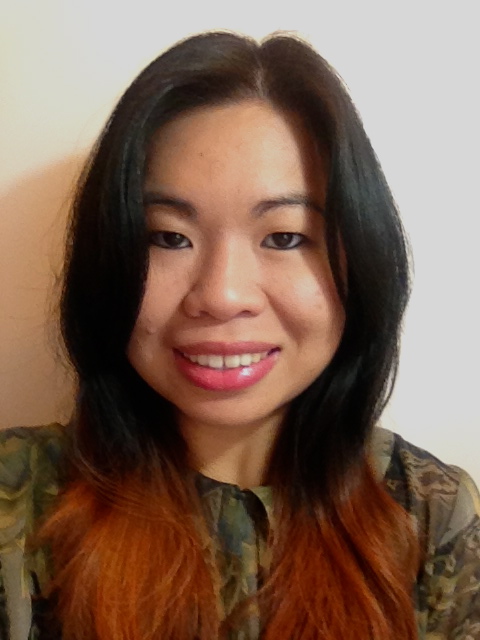 DOB: January 29, 1989
Age: 24 years old
Nationality: AustralianObjectiveI am a 24 year old Australian teacher seeking a position working with elementary, middle or high school students.Non-teaching experienceMYER Adelaide, Oct 2008-May 2012Sales AssistantTeaching experienceBubal Middle School, South Korea, June 2012 - June 2013Native English TeacherAdelaide High School, Australia, Sept. 2011 - 0ct. 2011 Student TeacherPumamarca Community School, Cusco, Peru, May 2011 - June 2011 Volunteer TeacherMasindi Family Spirit Childcare Centre, Uganda, Feb 2010Volunteer TeacherEducationUniversity of Adelaide                      2009 – 2012Bachelor of Teaching and Arts Majors:EnglishSpanishPersonal skillsPositive attitudeOutgoing personalityHardworkingReliableGreat communication skillsRefereesLee Ji EunKorean co-teacherBubal Middle School (Icheon, Gyeonggido)+82-10 -2723-4356Sivakumar AlagumalaiPracticum SupervisorUniversity of Adelaidesivakumar.alagumalai@adelaide.edu.au+61 8 8313 5630